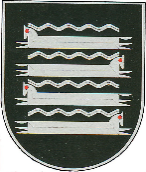 KAIŠIADORIŲ RAJONO SAVIVALDYBĖS ADMINISTRACIJOS DIREKTORIUSĮSAKYMASDĖL NEVYRIAUSYBINIŲ ORGANIZACIJŲ IR BENDRUOMENINĖS VEIKLOS STIPRINIMO 2017–2019 METŲ VEIKSMŲ PLANO ĮGYVENDINIMO 2.3 PRIEMONĖS „REMTI BENDRUOMENINĘ VEIKLĄ SAVIVALDYBĖSE“ ĮGYVENDINIMO KAIŠIADORIŲ RAJONO SAVIVALDYBĖS 2019 METAIS ŽIEŽMARIŲ SENIŪNIJAI FINANSUOTI SKIRIAMŲ LĖŠŲ PASKIRSTYMO  2019 m. liepos 19 d. Nr. V1E– 711 Kaišiadorys   Vadovaudamasis Lietuvos Respublikos vietos savivaldos įstatymo 29 straipsnio 8 dalies 2 punktu, Kaišiadorių rajono savivaldybės administracijos direktoriaus 2019 m. gegužės 7 d. įsakymo Nr. V1E-430 „Dėl Nevyriausybinių organizacijų ir bendruomeninės veiklos stiprinimo 2017–2019 metų veiksmų plano įgyvendinimo 2.3 priemonės „Remti bendruomeninę veiklą savivaldybėse“ įgyvendinimo Kaišiadorių rajono savivaldybėje aprašo patvirtinimo“, Kaišiadorių rajono savivaldybės administracijos direktoriaus 2019 m. gegužės 9 d. įsakymu Nr. V1E-434 „Dėl lėšų paskirstymo seniūnijoms, įgyvendinant Nevyriausybinių organizacijų ir bendruomeninės veiklos stiprinimo 2017–2019 metų veiksmų plano įgyvendinimo 2.3 priemonės „Remti bendruomeninę veiklą savivaldybėse“ 2019 metais sąrašo patvirtinimo“,  Kaišiadorių rajono savivaldybės administracijos direktoriaus 2019 m. birželio 7 d. įsakymu Nr. V1E-545 „Dėl Nevyriausybinių organizacijų ir bendruomeninės veiklos stiprinimo 2017–2019 metų veiksmų plano įgyvendinimo 2.3 priemonės „Remti bendruomeninę veiklą savivaldybėse“ įgyvendinimo Kaišiadorių rajono savivaldybėje konkurso 2019 metais tvarkos aprašo patvirtinimo“ ir atsižvelgdamas į Kaišiadorių rajono savivaldybės administracijos Žiežmarių seniūnijos išplėstinės seniūnaičių sueigos 2019 m. liepos 15 d. protokolą Nr. (1.5) 4:  1. P a s k i r s t a u   Nevyriausybinių organizacijų ir bendruomeninės veiklos stiprinimo 2017–2019 metų veiksmų plano įgyvendinimo 2.3 priemonės „Remti bendruomeninę veiklą savivaldybėse“ įgyvendinimo Kaišiadorių rajono savivaldybės 2019 metais Žiežmarių seniūnijai finansuoti skiriamas lėšas taip:  Asociacijai „Žiežmarių bendruomenė“ – 2100,00 Eur.               2. Šis įsakymas per vieną mėnesį nuo jo įsigaliojimo dienos gali būti skundžiamas Lietuvos administracinių ginčų komisijos Kauno apygardos skyriui Lietuvos Respublikos ikiteisminio administracinių ginčų nagrinėjimo  tvarkos įstatymo nustatyta tvarka arba Regionų apygardos administracinio  teismo Kauno rūmams Lietuvos Respublikos administracinių bylų teisenos įstatymo nustatyta tvarka.Administracijos direktorius                                                                                          Mindaugas Nasevičius